2018 Knowledge Base Entries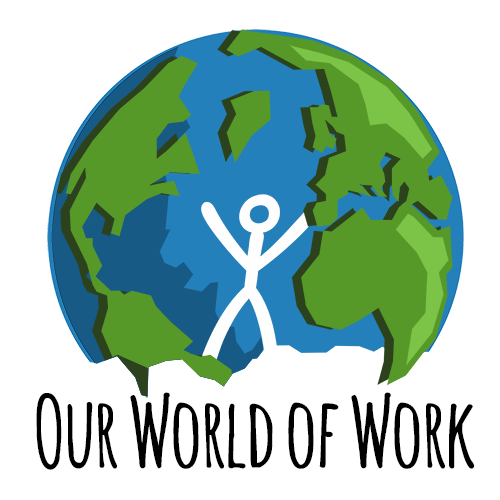 -----------------------------------------------------------------------------------------------------------------------------------------------------------------------------------------------Just in case you missed this on our website, we would like to confirm a couple of things.When answering the Knowledge Base questions, we ask that any information you provide is yours to share (i.e you have permission from any person or entity that owns copyright, your provide a true representation of the work you undertake, etc).  Any content within an entry into the Knowledge Base can be used by the Our World Of Work team within the www.ourworldofwork.com site (or any future site we develop), via any marketing efforts including but not limited to our social media platforms, without needing to seek any additional authorisation.We hope to keep all entries true to their original content, however in the event any content we notice is misspelled, could be deemed offensive or inappropriate to our audience; Our World of Work team reserve the right to edit content provided without prior approval of the original author.Note -”________________________” is just a maker to show where an answer is required and indication of length our contributors typically provide. Delete/ type next to it as you go- thanks. Green text is supportive info for the question in hand.About YouFull Name:______________________________Preferred Email address for correspondence if not already given:______________________________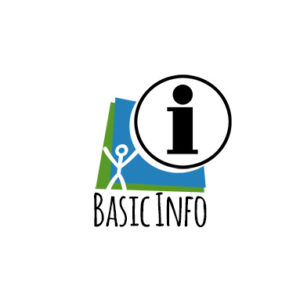 Work Title:(Job title i.e. Analyst Programmer, Lifestyle Coach, Mum, etc. This will be used as the title of your entry into the Knowledge Base):_____________________________________________________________________Number Of Years Dedicated To This Field Of Work or Lifestyle:______________________________In One Sentence Describe Your Work Role:________________________________________________________________ ____________________________________________________________________________________________________Status Of Work  (Current or previously held):______________________________Country / Geographical Area of Work:___________________________________________ Category Of Work – )Used to organise blog section select onet from these options, select from below:) ______________________________Employment – Paid WorkEmployment – Unpaid WorkHobby – PaidHobby – UnpaidLifestyle – Collective Communal LivingLifestyle – Faith WorkLifestyle – Full Time CarerLifestyle – Full Time Parent Or GuardianLifestyle – Indigenous CommunityLifestyle – OtherLifestyle – Own Means of Financial SupportLifestyle – Self Sufficient LivingLifestyle – Work For BarterVoluntary – CharityVoluntary – Non CharityIndustry Sector (i.e. industry category such as Accounting/Finance,Clerical/Administrative, Legal, Education/Training, Marketing, Technology, etc or ‘N/A’, ‘Lifestyle Choice’, ‘Other- explain’): ______________________________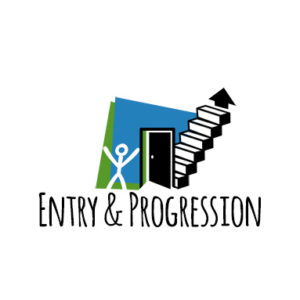 Key Skills For The Work: ________________________________________________________________________________________________________________________________________________________________________________________________________________________________________________________________________________________________________________________________________________________________________________________________________________________________________________________________________________________________________________________________________________________________________________________________________________________________________________________________________________________________________________________________________________________________________________________________________________________________________________________________________________________________________________________________________________________________________________________________________________________________________________________________________________________________________One Key Skill To Make Someone More Marketable (All key skills are important, but is there one that could make someone stand out more, either on the job or at interview stage): __________________________________________________________________________________________________________________________________________________________________________________________________________________________________________________________________________________________________________________________________________________________________________________________________________________________________________________________________________________________________________________________________________________________________________________________________________________________________________________________________________________________________________________________________________________________________________________________________________________________________________________________________________________________________________________________________________________________________________________________________________________________Your Personal Education Experience Of Entering This Role: (select 1 or more from below, or specify own): _________________________________________________________________________________High School Education LevelHigher Education LevelLearnt On The JobNo Prior Skills Or ExperienceNot ApplicableNot RelevantOther (please specify)Self Taught (example:Demonstrated Skills Using A Portfolio Of Work )Taught By PeersWorked Your Way Up Within OrganisationTips For Anyone Wanting To Undertake This Work (Is it important to speiclaise in a given area of the work, what things will be beneficial to get experience in/ show on a CV or demo, tips to be aware of regarding T&C’s of job role, what hurdles to be aware of or how to give yourself the best chance of success at landing that all important 1st job, etc ): __________________________________________________________________________________________________________________________________________________________________________________________________________________________________________________________________________________________________________________________________________________________________________________________________________________________________________________________________________________________________________________________________________________________________________________________________________________________________________________________________________________________________________________________________________________________________________________________________________________________________________________________________________________________________________________________________________________________________________________________________________________________________________________________________________________________________________________________________________________________________________________________________________________________________________________________________________________________________________________________________________________________________________________________________________________________________________________________________________________________________________________________________________________________________________________________________________________________________________________________________________________________________________________________________________________________________________________________________________________________________________________________________________________Typical Career Progression Routes (Career progression routes is the progression of the role/work for which you are discussing i.e. in being a chef this could be someone starts as a kitchen assistant, then become a trainee chef, then a chef on a given dept then prgress to hed chef.) ________________________________________________________________________________________________________________________________________________________________________________________________________________________________________________________________________________________________________________________________________________________________________________________________________________________________________________________________________________________________________________________________________________________________________________________________________________________________________________________________________________________________________________________________________________________________________________________________________________________________________________________________________________________________________________________________________________________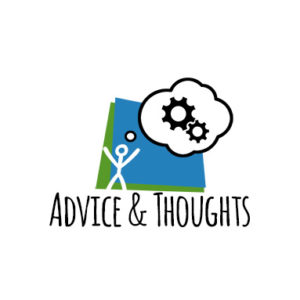 Advice You Would Give To A Younger You Undertaking This Work( What advice will keep you going in the challenges that entering a new job role will bring, what have you learnt from undertaking the job that would have been handy to have known as you settled into your career, etc):____________________________________________________________________________________________________________________________________________________________________________________________________________________________________________________________________________________________________________________________________________________________________________________________________________________________________________________________________________________________________________________________________________________________________________________________________________________________________________________________________________________________________________________________________________________________________________________________________________________________________________________________________________________________________________________________________________________________________________________________________________________________________________________________________________________________________________________________________________________________________________________________________________________________________________________________________________________________________________________________________________________________________________________________________________________________________________________________________________________________________________________________________________________________________________________________________________________________________________________________________________________________________________________________________________________________________________________________________________________________________________________________________________________________________________________________________________________________________________________________________________________________________________________________________________________________________________________________________________________________________________________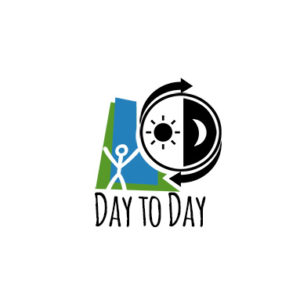 What Are The ‘tools of the trade’ Used Daily: (What tools do you use on a daily basis. For example a chef may say the tool of the their trade are fresh pepper mills, garlic press, bench scrape, sturdy pair of tongs, good set of measuring tools for dry and wet ingredients, a set of stacked mixing bowls of varying sizes, prep bowls to put chopped, diced, minced and measured items in,  great set of knives, pieces of cookware- non-stick frying-pan, sturdy grill pan and a heavy stainless steel saucepan. You can elaborate as to why they are important, or tips of which make/model of kit to use is best and why! )_____________________________________________________________________________________________________________________________________________________________________________________________________________________________________________________________________________________________________________________________________________________________________________________________________________________________________________________________________________________________________________________________________________________________________________________________________________________________________________________________________________________________________________________________________________________________________________________________________________________________________________________________________________________________________________________________________________________________________________________________________________________________________________________________________________________________________________________________________________________________________________________________________________________________________________________________________________________________________________________________________________________________________________________________________________________________________________________________________________________________________________________________________________________________________________________________________________________________________________________________________________________________________________________________________________________________________________________________________________________________________________________________________________________________________________________________________________________________________________________________________________________________________________________________________________________________________________________________________________________________________________________________________________________________________________________________________________________________________________________________________________________A Typical Day’s Duties (Just tell us about your typical day i.e. What time do you start work, whats your first tasks for the day, what do you do up to your break time. How do you fill the rest of your day? What activities are regular each day and which are only performed more sparingly each week. Are there any things you look out for or monitor to determine whether you're on track with your work, what flexibility do you have regarding your to-do list and dealing with any change in priorities, who do you interact with):_________________________________________________________________________________________________________________________________________________________________________________________________________________________________________________________________________________________________________________________________________________________________________________________________________________________________________________________________________________________________________________________________________________________________________________________________________________________________________________________________________________________________________________________________________________________________________________________________________________________________________________________________________________________________________________________________________________________________________________________________________________________________________________________________________________________________________________________________________________________________________________________________________________________________________________________________________________________________________________________________________________________________________________________________________________________________________________________________________________________________________________________________________________________________________________________________________________________________________________________________________________________________________________________________________________________________________________________________________________________________________________________________________________________________________________________________________________________________________________________________________________________________________________________________________________________________________________________________________________________________________________________________________________________________________________________________________________________________________________________________________________________________________________________________________________________________________________________________________________________________________________________________________________________________________________________________________________________________________________________________________________________________________________________________________________________________________________________________________________________________________________ _______________________________________________________________________________________________________________________Is Travelling A Regularly Part Of This Work?  (Yes/No) :______________________________Weekly Working Hours (select one from a list, options below:) :______________________________Full TimePart TimeFlexible – Own ChoiceWay Of Life – Hours 24/7Not ApplicableOtherType Of Hours Arrangement (select one from the list below:) :______________________________Fixed Working WeekFixed Piece Of Work- Agreed DeadlineHours By Rota / Roster – Changes RegularlyFlexible Based On Employers NeedsFlexible Based On Your Own NeedsOther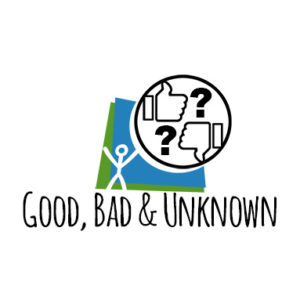 What Is The Best Thing About The Work You Do? ( Later we ask what the 'top perk' is, however we define perk as what is beneficial or makes you happy.  The best thing about the work you do, could be the same thing or be something that benefits others rather than yourself. ) ________________________________________________________________________________________________________________________________________________________________________________________________________________________________________________________________________________________________________________________________________________________________________________________________________________________________________________________________________________________________________________________________________________________________________________________________________________________________________________________________________________________________________________________________________________________________________________________________________________________________________________________________________________________________________________________________________________________________________________________________________________________________________________________________________________________________________________________________________________________________________________________________________________________________________________________________________________________________________________________________________________________________________________________________________________________________________________________________________________________________________________________________________________________________________________________________________________________________________________________________________________________________________________________________________________________________________________________________________________________________________________________________________________________________________________________________________________________________________________________________________________________________________________________________________________________________________________________________________________________________________________________________________________________________________________________________________________________________________________________________________________________________________________________________________________________________________________________________________________________________________________________________________________________________________________________________________________________________________________________________________________________________________________________________________________________________________________________________________________________________________________________________________________________________________________________________________________________________________________________________________________________________________________________________________________________________________________________________________________________________________________________________________________________________Your Least Favorite Thing About The Work You Do? __________________________________________________________________________________________________________________________________________________________________________________________________________________________________________________________________________________________________________________________________________________________________________________________________________________________________________________________________________________________________________________________________________________________________________________________________________________________________________________________________________________________________________________________________________________________________________________________________________________________________________________________________________________________________________________________________________________________________________________________________________________________________________________________________________________________________________________________________________________________________________________________________________________________________________________________________________________________________________________________________________________________________________________________________________________________________________________________________________________________________________________________________________________________________________________________________________________________________________________________________________________________________________________________________________________________________________________________________________________________________________________________________________________________________________________________________________________________________________________________________________________________________________________________________________________________________________________________________________________________________________________________________________________________________________________________________________________________________________________________________________________________________________________________________________________________________________________________________________________________________________________________________Duties You Hadn’t Anticipated Prior To Undertaking The Work?: ______________________________________________________________________________________________________________________________________________________________________________________________________________________________________________________________________________________________________________________________________________________________________________________________________________________________________________________________________________________________________________________________________________________________________________________________________________________________________________________________________________________________________________________________________________________________________________________________________________________________________________________________________________________________________________________________________________________________________________________________________________________________________________________________________________________________________________________________________________________________________________________________________________________________________________________________________________________________________________________________________________________________________________________________________________________________________________________________________________________________________________________________________________________________________________________________________________________________________________________________________________________________________________________________________________________________________________________________________________________________________________________________________________________________________________________________________________________________________________________________________________________________________________________________________________________________________________________________________________________________________________________________________________________________________________________________________________________________________________________________________________________________________________________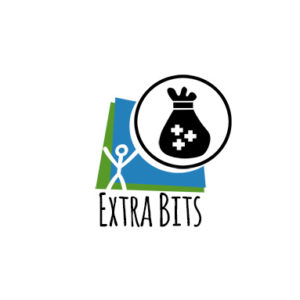 What Are The Top Perks Of The Work?__________________________________________________________________________________________________________________________________________________________________________________________________________________________________________________________________________________________________________________________________________________________________________________________________________________________________________________________________________________________________________________________________________________________________________________________________________________________________________________________________________________________________________________________________________________________________________________________________________________________________________________________________________________________________________________________________________________________________________________________________________________________________________________________________________________________________________________________________________________________________________________________________________________________________________________________________________________________________________________________________________________________________________________________________________________________________________________________________________________________________________________________________________________________________________________________________________________________________________________________________________________________________________________________________________________________________________________________________Other Work In The Same Sector ( Different roles to the current role being discussed.  Roles that you come into contact with, or know about i.e. computer games animator ~ other jobs in the same sector could be: level designer, tester, 3D modelling, sound/music, producer, sales, marketing):________________________________________________________________________________________________________________________________________________________________________________________________________________________________________________________________________________________________________________________________________________________________________________________________________________________________________________________________________________________________________________________________________________________________________________________________________________________________________________________________________________________________________________________________________________________________________________________________________________________________________________________________________________________________________________________________________________________________________________________________________________________________What Professional Organisations Are Associated With Your Work? (Left Blank If Not Applicable): ________________________________________________________________________________________________________________________________________________________________________________________________________________________________________________________________________________________________________________________________________________________________________________________________________________________________________________________________________________________________________________________________________________________________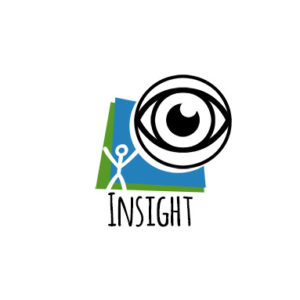 Insight: Any Additional Info You Wish To Share  i.e: – Who You Work For/ With, – Details Of A Company./ Cause / Project / Product / Service / Team– Simply Tell Readers Who You Are, Why You Do The Work You Do, Any Other Details__________________________________________________________________________________________________________________________________________________________________________________________________________________________________________________________________________________________________________________________________________________________________________________________________________________________________________________________________________________________________________________________________________________________________________________________________________________________________________________________________________________________________________________________________________________________________________________________________________________________________________________________________________________________________________________Where People Can Visit For More Details On Your Work: (Company /cause /personal website, or social media sites.)__________________________________________________________________________________________________________________________________________________________________________________________________________________________________________________________________________________________________________________________________________________________________________________________________________________________________________________________________________________________________________________________________________________________________________________________________________________________________________________________________________________________________________________________________________________________________________________________________________________________________________________________________________________________________________________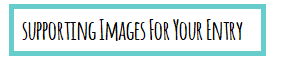 1) Will You Be Submitting A Picture (or Pictures) To Include Within Your Entry? Yes/No   :______________________________2) Will You Be Providing A Featured Image (to be used for promotion & post thumbnail a representative image for your post into the OWOW Knowledge Base.)? Yes/No   :______________________________Depending on 1) + 2) above: PLEASE ATTACH PICTURES TO YOUR RETURN E-MAIL First Image To Be Included In The Content Of This Post   (example: Company logo)  Filename :______________________________Second Image To Be Included In The Content Of This Post  (example:Sample of work) Filename:______________________________Third Image To Be Included In The Content Of This Post  (example: Picture of your team) Filename:______________________________Featured Image Filename:______________________________Do You Have The Right To Provide The Given Images For Use By Our World Of Work?  Yes/No  We take copyright legislation seriously. We are therefore only able to include images where authorisation has been given to our team to use images for any purpose within Our World Of Work, including within the Knowledge Base and for promotional marketing.Image Copyright Details:____________________________________________________________________________________________________________________________________________________________________________________________Depending on 1) + 2) above:Your Preference – No Pictures To Give Now: (select one of four below): ______________________________Take the office door challengeOWOW team creationI prefer for no images to be added to my entry’s main contentI will email pic(s) to admin@ourworldofwork.comYour Preference – No Featured Image To Give Now: (select one of four below): ______________________________Take the office door challengeOWOW team creationI prefer for no images to be added to my entry’s main contentI will email pic(s) to admin@ourworldofwork.comHobby – PaidFinished? Please drop me a note to let me know your entry is completed.  ------------------------------------------->Email jogterop@gmail.com <------------------------------------------- Don't forget to attach your images, a copy of this form or sharable link copy/paste or share with me via Google Drive to jogterop@gmail.com. - thanks! 